MUNICÍPIO DE BALSA NOVA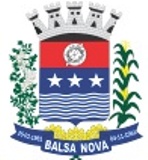 SECRETARIA MUNICIPAL DE OBRASDEPARTAMENTO DE URBANISMOAssunto: 587 - URB - Solicitação de Guia AmarelaDocumentos OBRIGATÓRIOS*:CPF e RGMatrícula Atualizada (90 dias);Mapa de Localização ou Imagem de Google Earth ou similar.PELO MENOS UM DOS ITENS ABAIXO:Extrato da Inscrição Imobiliária - IPTU (quando se tratar de imóvel incluído no Perímetro Urbano); ouComprovante de inscrição do INCRA (quando se tratar de imóvel rural); ouMapa do CAR (Cadastro de Imóvel Rural); eBalsa Nova,   	de 			de 	         . Assinatura do requerente:____________________________________________NOME:NOME:NOME:TELEFONE:CPF/CNPJ:RG:CPF/CNPJ:RG:CPF/CNPJ:RG:E-MAIL:ENDEREÇO DO IMÓVEL:ENDEREÇO DO IMÓVEL:ENDEREÇO DO IMÓVEL:ENDEREÇO DO IMÓVEL:BAIRRO:PONTO DE REFERÊNCIA:PONTO DE REFERÊNCIA:PONTO DE REFERÊNCIA:INDICAÇÃO FISCAL:LOTE:QUADRA:PLANTA DE LOTEAMENTO